Microsoft Word: Editare tabele & Formatare text & Formatare pagină documentScopul lucrării: dobândirea abilităţilor necesare lucrului cu tabelele în documentele Microsoft Word.Obiective educaţionale:După parcurgerea acestei lucrări studenţii vor fi capabili să:creeze un document iniţial în aplicaţia Microsoft Word (Tema 1);formateze un document Word (Tema 1);introducă date tabelare în conformitate cu cerinţe;e în aplicaţia Word (Tema 1 & 2).Tema 1Creaţi un document Word, gol în folderul Lab03.Formataţi pagina documentului urmând cerinţele: Format: A4Marginea de sus, jos şi dreapta: 2 cmMarginea din stânga:3 cmDimensiunea între rânduri: 1.5 liniiCreaţi în fişierul Word următorul tabel care , utilizând pentru textul din tabel fontul Arial, dimensiune caractere: 10 pt.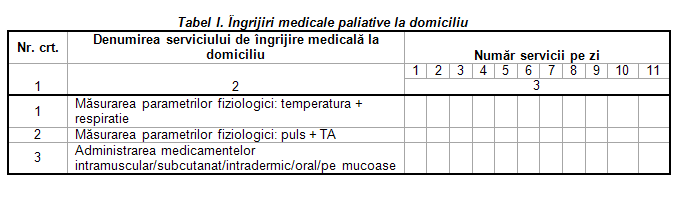 Inseraţi ca şi antet de pagină următorul text: Crearea fişierelor pentru date tabelare.Numerotaţi paginile documentului.Salvaţi fişierul în folderul Lab03 din partiţia dvs. de pe server, cu denumirea Tabel.doc.Tema 2 (opţională)Creaţi Fişa de proceduri codificate de asistent în secţia de neurologie pediatrică folosind modelul din AML03.pdf.Formataţi documentul ca: A4; margini (toate): 1,5 cm; Times new roman 10; spaţiul între linii = 1 linie (single).Salvaţi fişierul în folderul Lab03 din partiţia dvs. de pe server, cu denumirea TabelOptional.doc